PudMed user guide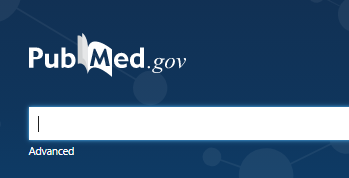 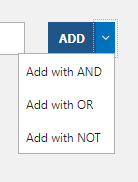 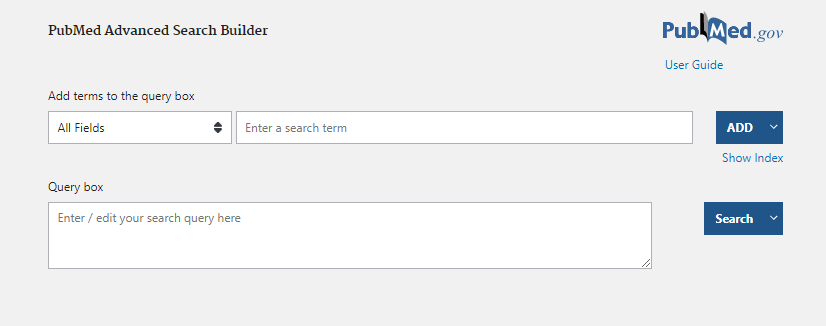 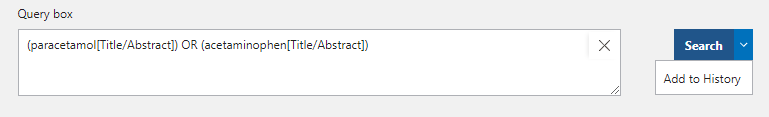 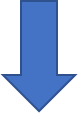 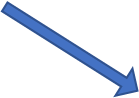 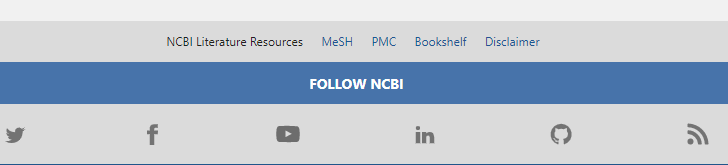 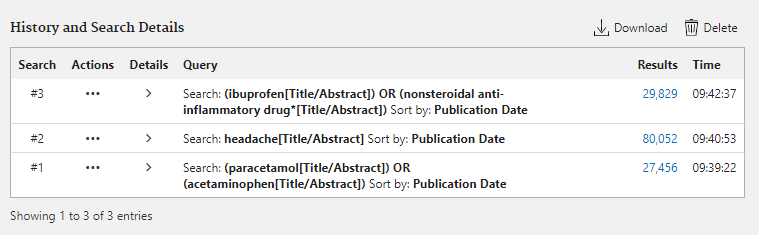 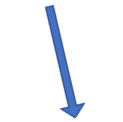 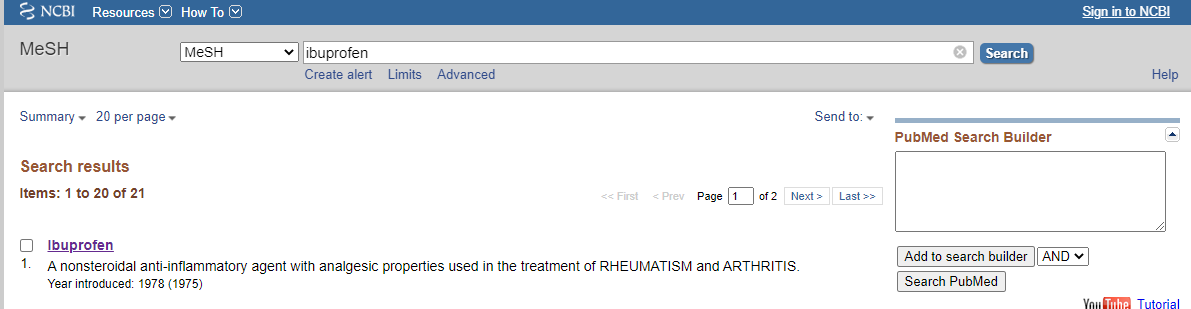 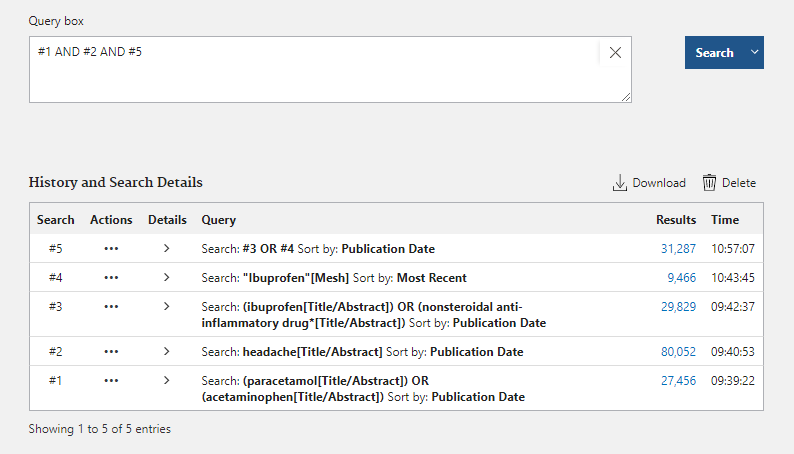 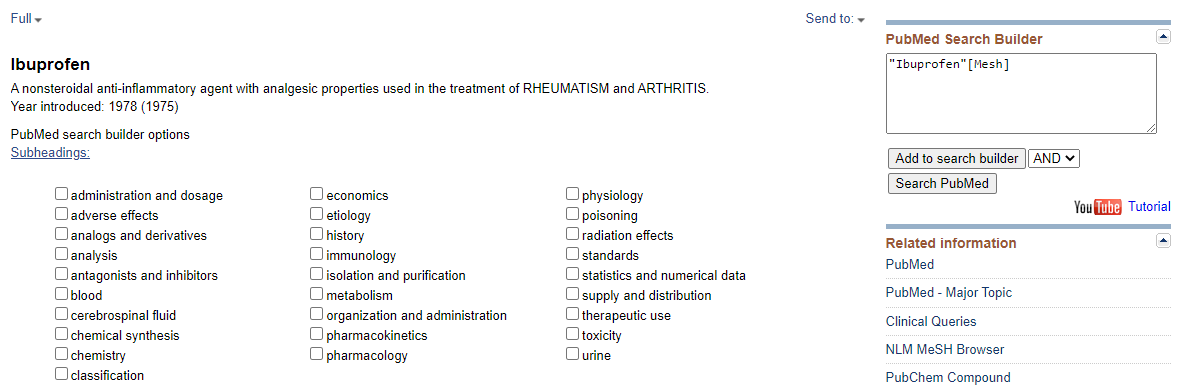 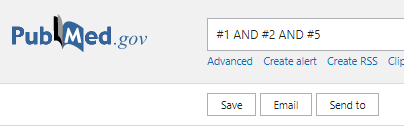 